СОЛЯНАЯ КОМНАТА              На базе отделения социальной реабилитации инвалидов открыта соляная комната.              Для оформления на получение данной услуги необходимы следующие документы: паспорт, СНИЛС, справка  о доходах за последние 3 месяца, документы, подтверждающие инвалидность: справка, ИПРа (при наличии), справка от лечащего врача об отсутствии противопоказаний посещения солевой комнаты.Часы работысоляной комнатыпонедельник - пятница с 9 до 17 часов.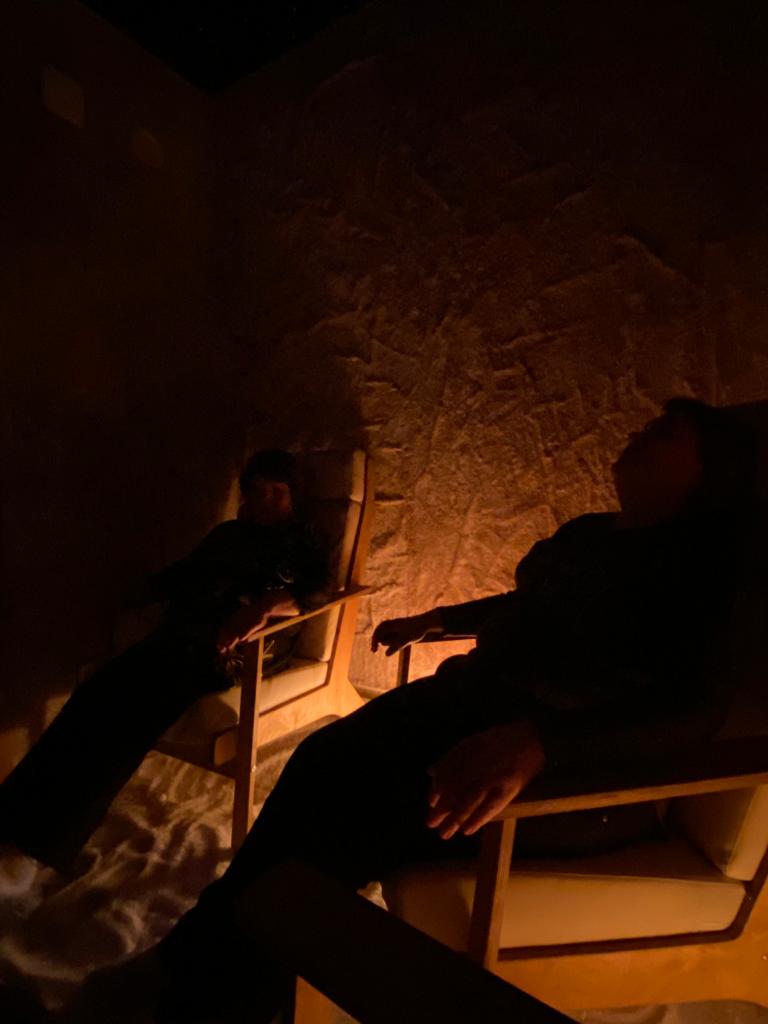 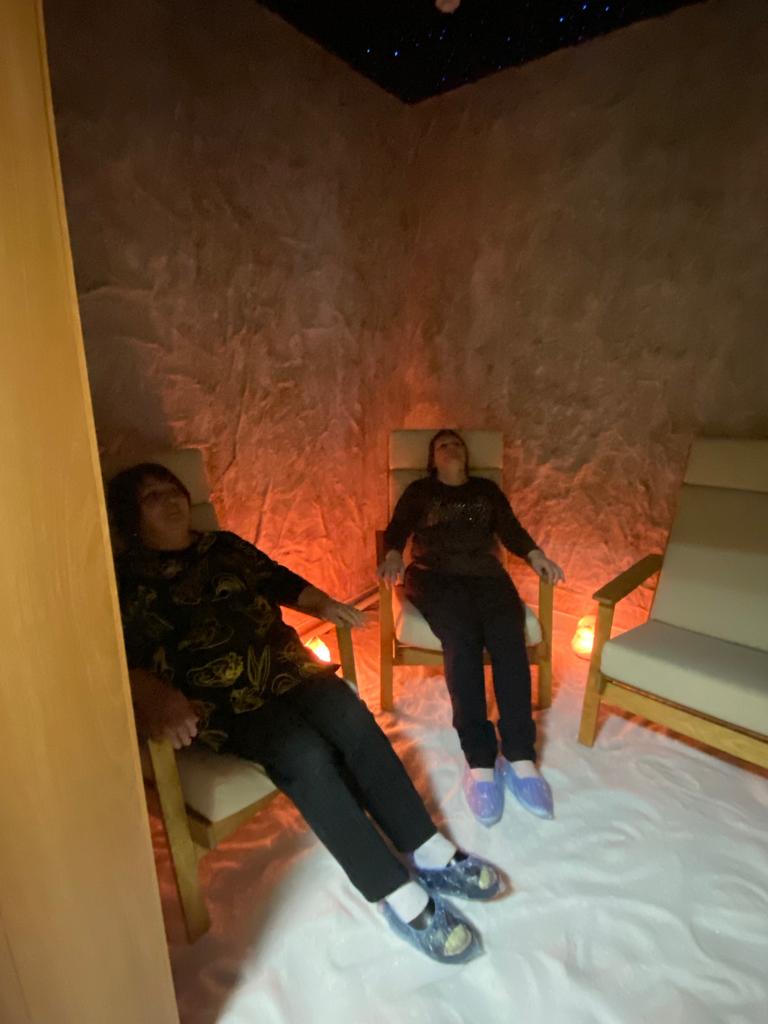 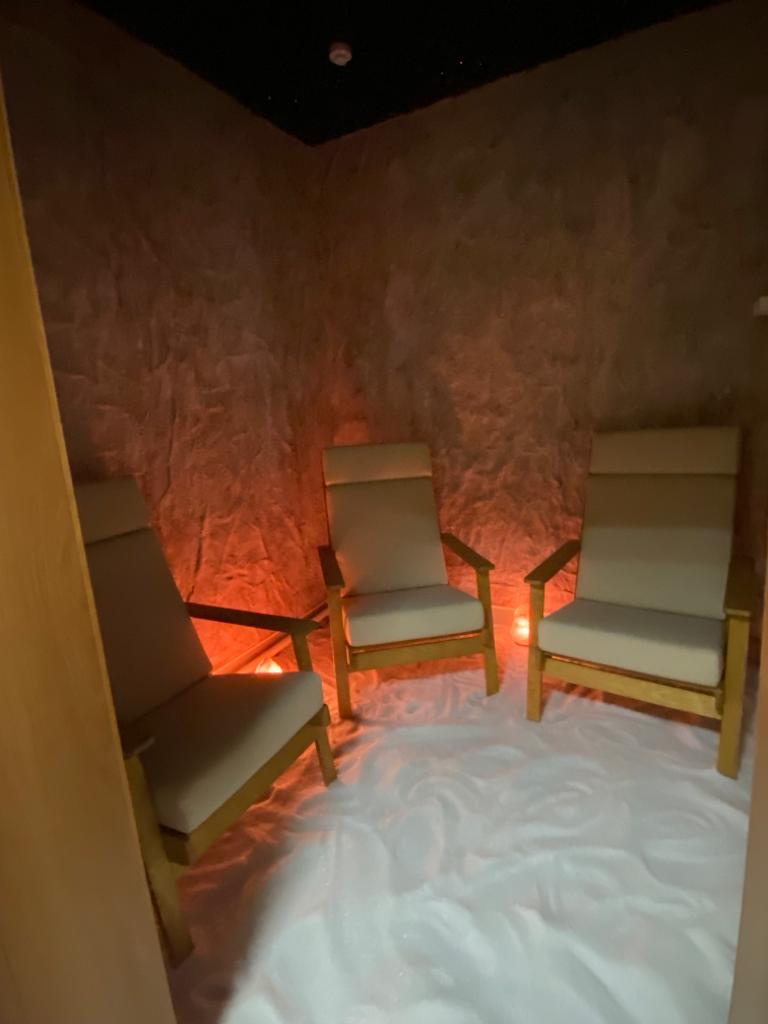 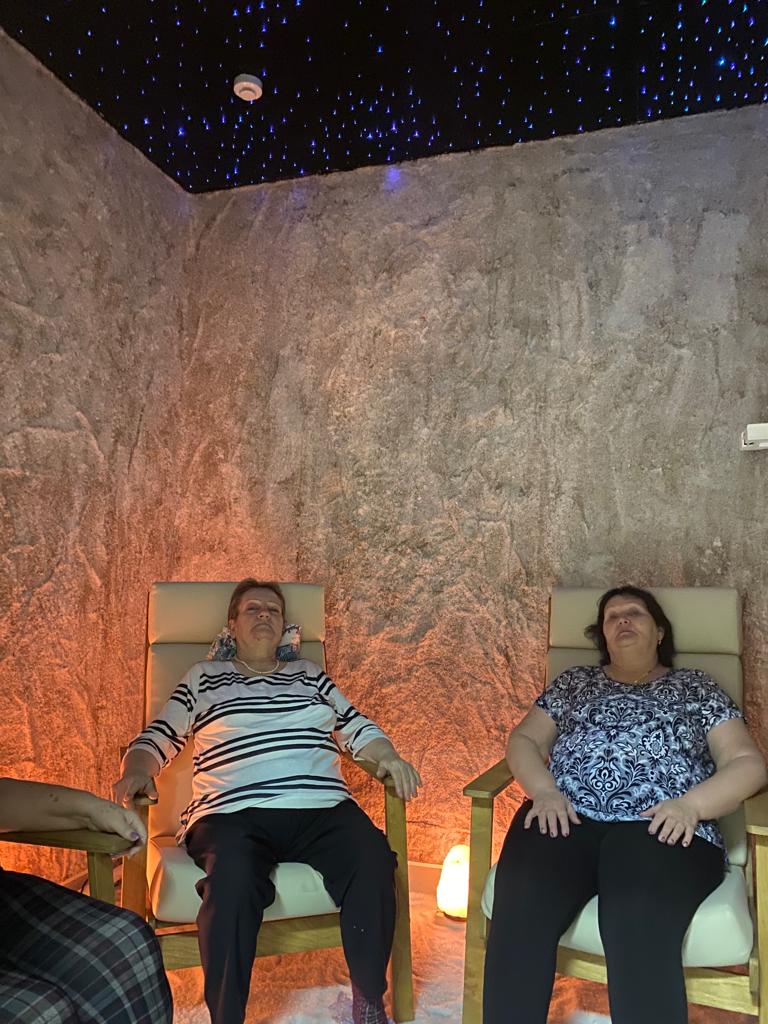 